		   	        	        Austin, Minnesota Branch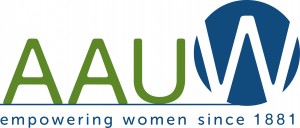 AAUW Board MeetingFebruary 11, 2014 Location: Austin Public LibraryBoard Meetings Scheduled the 2nd Tuesday of the Month @ 5:45 p.m.Action/Discussion Items:								Person Responsible1.	Secretary’s Report (see attached - please read prior to meeting)ACTION:  Approve Minutes 							All2.	Treasurer’s Update (refer to budget information published in the newsletter)		Mary Kay3.	Program Update (February through May)Banquet update – can you confirm Location?  Time?  Menu?  Price?  	Carla & Yesenia4.	Membership Update (encourage your friends to join; dues are ½ price)		Catherine & Kathy5.	Women’s History Month Project Update						Carolyn & Peggy6.	Vision 2020 Service Club Challenge							Sue & Marijo7.	Request three volunteers for Nominating Committee to secure officer nominations (to be elected on May 13) 
Note: an elected office may be co-chaired.  Our Bylaws state:  ARTICLE VI, SECTION VI. OFFICERSSection 4. Officers shall serve for a term of two years or until their successors have been elected or appointed
and assume office. The term of each officer shall begin on July 1. ARTICLE VIII. NOMINATIONSSection 1. There shall be a nominating committee of three members, appointed by the president with the approval of the board of directors at least three months prior to the annual meeting. Section 2. The term of a committee member shall be one year. Members shall serve no more than two consecutive terms. Current Board Member StatusPresident/Co-Presidents (Marijo Alexander & Sue Grove – terms completed)Program Vice President (Yesenia Mendoza – 1 term completed). Committee may contact Catherine Haslag.   (Carla Anderson-Diekmann will continue; 1st term will be completed in May 2015)  Membership Vice President (Kathy Kester – 1 term completed).           (Catherine Lemons will continue; 1st term will be completed in May 2015)Secretary (Ruth Monson will continue; she will complete her 2nd term in May 2015).  Treasurer (Mary Kay Wilson – terms completed)  Committee may contact Nicole Cizik. 9.	Small Group Updates:10.	Monthly Reminders:  Submit your Newsletter Items to Rae Dawn on or before the LAST Friday of the month.Submit your Agenda Items Marijo & Sue on or before the FIRST Tuesday of the month.11.	State Convention Reminder:  April 11 & 12 (Minneapolis).  Note:  The National Convention will be held in San  Diego June 18 – 21, 2015.12.	Any New Business?13.	Confirmation of Next Meeting Date, Time & Location:March 11 location TBD.  Board meets @ 5:45 p.m., membership gathers @ 6:30 p.m. for social time, and the program begins @ 7:00 p.m.     14.	Adjourn:  Motion & 2nd to adjournArts & Entertainment(Sue Grove & Carolyn Bogott)Book GroupsDaytime - (Lois McConnell) Evening - (Rae Dawn Rao)Great Decisions (Evelyn Guentzel)First Friday Luncheon(Reservations required – contact Dorothy Krob)Knitting/Handiwork(Sue Grove)Travel Club(DedaRae Graber)